2017-2018 Eğitim-Öğretim Yılı Güz Yarıyılında, Enstitümüzün aşağıda belirtilen anabilim dallarına Yüksek lisans öğrenci alınacaktır. İlgili programlara ait kabul koşulları aşağıda belirtilmiştir.BAŞVURU KOŞULLARI 1-Lisans veya Yüksek Lisans Diploması veya Geçici Mezuniyet Belgesine sahip olmak.2-ALES sınavından (ALES sınavı geçerlilik süresi sınavın açıklandığı tarih itibari ile 36 aydır.) başvurulan programın öngördüğü puan türünden en az 55 almış olmak başvuru koşuludur.3. 20 Nisan 2016 tarihli ve 26990 sayılı Resmi Gazetede yayımlanan Lisansüstü Eğitim ve Öğretim Yönetmenliğinin 35. Maddesinin 6. Fıkrası gereğince, Tezsiz yüksek lisans programları hariç, aynı anda birden fazla lisansüstü programa kayıt yaptırılamaz ve devam edilemez.PROGRAMLARA BAŞVURU   1-Adaylar müracaat tarihleri içerisinde, bir tercih başvurusunu Enstitü web sitesi ON_LİNEBAŞVURU SAYFASINDA yer alan (http://ubs.erzincan.edu.tr/ogrenci/ogr0207/default.aspx)  yaptıktan sonra - “Ön Kayıt Başvurularımı Kaydet”  ve “Bu sayfayı yazdır” butonunu kullanarak çıktı alınarak kesin kayıtta Enstitüye teslim edilecektir. (Başvurular on-line olarak yapılacağına ilişkin bilgiler on–line başvuru sayfasından ayrıca Enstitümüzün Duyurular http://saglıkbilimleri.erzincan.edu.tr. adresinden ilan edilecektir. Adaylara ayrıca tebligat yapılmayacaktır2-Posta ile yapılan müracaatlar kabul edilmeyecektir. 3-Başvuru sırasında ibraz edilen bilgi ve belgeler kesin kayıt esnasında ibraz edilecek bilgi ve belgelerle aynı olmalıdır. Bilgilerde eksik ve/veya yanlış beyanda bulunanlar ile ilanda belirtilen şartları taşımayan adayların başvuruları geçersiz sayılacaktır.BAŞVURULARIN DEĞERLENDİRİLMESİALES sınav puanının %60’si ve lisans veya Yüksek lisans mezuniyet notunun (Transkript belgesinde genel not ortalaması 4’lük sistemde olup 100’lük karşılığı bulunmayanlar için YÖK’ün 100’lük not dönüşümü tablosu dikkate alınacaktır.) %40’ı dikkate alınarak saptanır. Başarı Değerlendirme notuna göre sıralama yapılır.-Puanların eşit olması durumunda ALES puanı yüksek olan adaya öncelik tanınır.KESİN KAYIT ve İSTENEN BELGELER1.Lisans Üstü Ön Kayıt Başvuru Formu çıktısı. (İmzalı) 2.3 Adet 4,5x6 cm boyutunda fotoğraf. (son 6 ay) 3. Nüfus Cüzdan fotokopisi. (aslı ile beraber fotokopisi veya onaylı sureti)4. Askerlik Son Durum Belgesi .(Son 1 ay içerisinde)5. 1 adet yarım kapaklı dosya.6. Diploma/Geçici Mezuniyet Belgesi aslı veya noter onaylı (mezun olunan üniversite) fotokopisi (aslının ibraz edilmesi halinde fotokopisi Enstitü tarafından onaylanır) 7. ALES sonuç Belgesi çıktısı.8.Lisans/Yüksek Lisans not ortalamasını gösteren Transkript Belgesi Aslı ile beraber fotokopisi (noter onaylı) veya onaylı sureti (mezun olunan üniversite)9. Lisansüstü Eğitim Kesin Kayıt Başvuru Formu, (Enstitü web sitesi “Dilekçeler ve Formlar” sayfasından temin edilir.) 10. Kesin kayıtlar Enstitü tarafından ilan edilen kayıt tarihleri arasında, adayların Enstitüye şahsen veya noter tasdikli vekâlet aracılığı ile yapılır. -Her ne sebeple olursa olsun tercih ettiği programa yerleştirildiği halde belirtilen tarihlerde kesin kayıt yaptırmayan adaylar, kayıt yaptırma hakkını kaybetmiş sayılırlar. Bu durumdaki adaylar yedekler için yapılacak yerleştirmeye de dâhil edilmezler.11. Lisansüstü programlara başvuru ve kayıt kabul işlemlerinde Erzincan Üniversitesi Lisansüstü Eğitim ve Öğretim Yönetmeliği hükümleri uygulanır.12. Bu hükümlerde yer almayan durumlarda Yüksek Öğretim Kurulu Lisansüstü Eğitim ve Öğretim Yönetmeliği ve kararları, Erzincan Üniversitesi Senatosu kararları ve Enstitümüz Yönetim Kurulu kararları uygulanır. 13.E-Devlet üzerinden alınan belgeler başvurularda kabul edilir.14. Araştırma Görevlisi, Öğretim Görevlisi, Uzman ve Okutman kadrosunda olanlar kadrolarının bulunduğu üniversitelerinden belge getirmeleri gerekmektedir.NOT:1-Kesin kayıtta belgelerin aslı ile beraber fotokopisini ibraz eden adaylara asılları kayıtta geri teslim edilir.2-Eksik belge ve yanlış beyan sorumluluğu adaya aittir. Bu durumda kesin kayıt alınmış olsa bile adayın kaydı iptal edilecektir.                                                                                İLETİŞİMErzincan Üniversitesi Sağlık Bilimler Enstitüsü Müdürlüğü (Baş bağlar Mahallesi Tıp Fakültesi Dekanlığı Binası Kat:2 )  İletişim 0446 2242910 Direkt                                                                 Santral 0446 2266666 /31011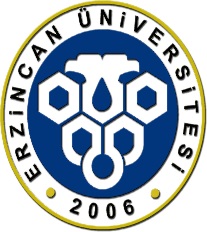                                              T.C                            ERZİNCAN ÜNİVERSİTESİ                     Sağlık Bilimleri Enstitüsü Müdürlüğü                 2017-2018 Eğitim-Öğretim Yılı Güz Yarıyılı                     Lisansüstü Programlara Öğrenci Alım İlanıLİSANSÜSTÜ ÖĞRENCİ KONTENJANLARILİSANSÜSTÜ ÖĞRENCİ KONTENJANLARILİSANSÜSTÜ ÖĞRENCİ KONTENJANLARILİSANSÜSTÜ ÖĞRENCİ KONTENJANLARILİSANSÜSTÜ ÖĞRENCİ KONTENJANLARILİSANSÜSTÜ ÖĞRENCİ KONTENJANLARILİSANSÜSTÜ ÖĞRENCİ KONTENJANLARIANABİLİM DALLARI     Programın TürüALES puan türüT.C. UyrukluYabancı UyrukluYatay GeçişPROGRAMA MÜRACAAT KOŞULLARIBeden Eğitimi ve Spor(Atatürk Üniversitesi ile Ortak yürütülen program)Yüksek LisansMüracaat esnasında                 SAY-SÖZ-EA puan türünün en yükseğini tercih edecektir.                     5                        --                          -Üniversitelerin Spor Bilimleri Fakültelerinden, Beden Eğitimi ve Spor Yüksekokullarından veya Beden Eğitimi ve Spor bölümlerinden mezunları başvurabilir.Tıbbi BiyokimyaYüksek LisansALES Sayısal3                      -                           -Tıp Fakültesi, Diş Hekimliği Fakültesi, Veteriner Fakültesi, Eczacılık Fakültesi, Fen veya Fen Edebiyat Fakültesinin Biyoloji, Moleküler Biyoloji ve Genetik, Kimya Bölümü, Sağlık Bilimleri Fakültesi ve Sağlık Yüksekokulu mezunları başvurabilir. Tıbbı Fizyoloji (Atatürk Üniversitesi ile Ortak yürütülen program)      Yüksek Lisans                                                   ALESSayısal                    2                                                              -                                            -                  Tıp Fakültesi, Diş Hekimliği Fakültesi, Veteriner Fakültesi, Eczacılık Fakültesi, Fen veya Fen Edebiyat fakültesinin, Biyoloji veya Moleküler Biyoloji Bölümü mezunları başvurabilirHemşirelik  Yüksek Lisans ALES Sayısal12            -     -Hemşirelik Fakültesi, Sağlık Bilimleri Fakültesi Hemşirelik, Sağlık Yüksekokulu Hemşirelik ve Sağlık Memurluğu ve Hemşirelik Yüksekokulu mezunları başvurabilir.Tıbbi FarmakolojiYüksek Lisans ALES  Sayısal6-              -     Tıp Fakültesi, Diş Hekimliği Fakültesi, Veteriner Fakültesi, Eczacılık Fakültesi, Fen veya Fen-Edebiyat Fakültesinin Biyoloji veya Moleküler Biyoloji Bölümü mezunları başvurabilir.                                                  BAŞVURU VE KESİN KAYIT TARİHLERİ                                                  BAŞVURU VE KESİN KAYIT TARİHLERİ                 Ön Başvuru Tarihi( Sağlık Bilimleri Enstitüsü Web Sayfası)31.07.2017-11.08.2017Kazananların İlanı15.08.2017 Kesin Kayıt Tarihi16-22 Ağustos 2017Yedek Öğrenci İlanı 23 Ağustos 2017 Saat: 17:00Yedek Öğrenci Başvuru İşlemleri  (Asil listedeki öğrenciler kayıt yaptıramaz)24 Ağostos-5 Eylül 2017 Yedek Kontenjan İlan Kaydı 06 Eylül 2017 Saat: 17:00Ders Kayıtları 11-17 Eylül 2017 tarihleri arasında yapılacaktırGüz Yarıyılı Başlangıcı18 Eylül 2017